Умови доступності закладу освіти для навчання осіб з особливими освітніми потребамиУ Берізкобершадській філії Джулинського опорного ЗЗСО І-ІІІ рівнів створено сприятливі умови для навчання дітей з особливими освітніми потребами, у тому числі й дітей з інвалідністю, а саме:- виконано поточний ремонт класних кімнат та кабінетів;- усі основні приміщення закладу мають природне освітлення. У закладі дотримується повітряно – тепловий режим. Приміщення обладнані системами центрального опалення та вентиляції, що забезпечують сприятливі мікрокліматичні умови внутрішнього середовища. Чистота повітря у закладі забезпечується регулярністю вологого прибирання;- навчальні меблі класних кімнат відповідають віковим та особливостям дітей, враховується специфіка освітнього процесу;- шкільна та пришкільна території підтримуються в належному стані;-у філії для дітей з особливими освітніми потребами обладнано ресурсну кімнату, яка наповнена приладдям для роботи з дітьми з ООП,  з урахуванням їх нозологій:Набір для творчості 3D пазли;Кольорові кубики Монтессорі;Набір креативної творчості «Кінетичний пісок»Коврик масажнийКоврик для малюванняСухий басейн надувний з м`ячикамиСухий дощ для усамітненняКонструктор «Містечко»М`яч фітболПуфики Стіл дитячийШезлонгКрісло м`якеМ`яч дитячий масажнийПазли Шведська стінкаАрт-пісочниця Мольберт магнітнийПазли «Дорога»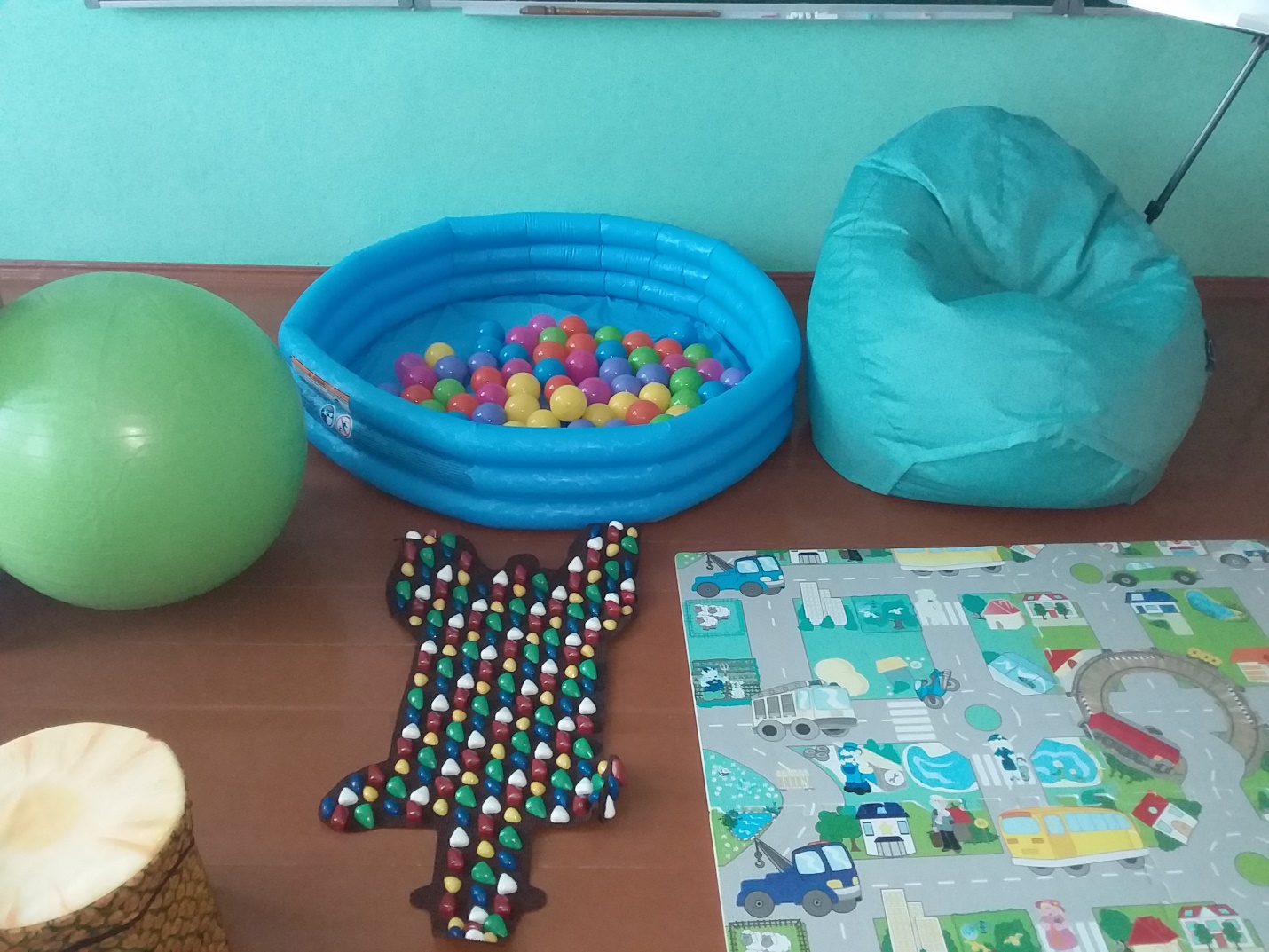 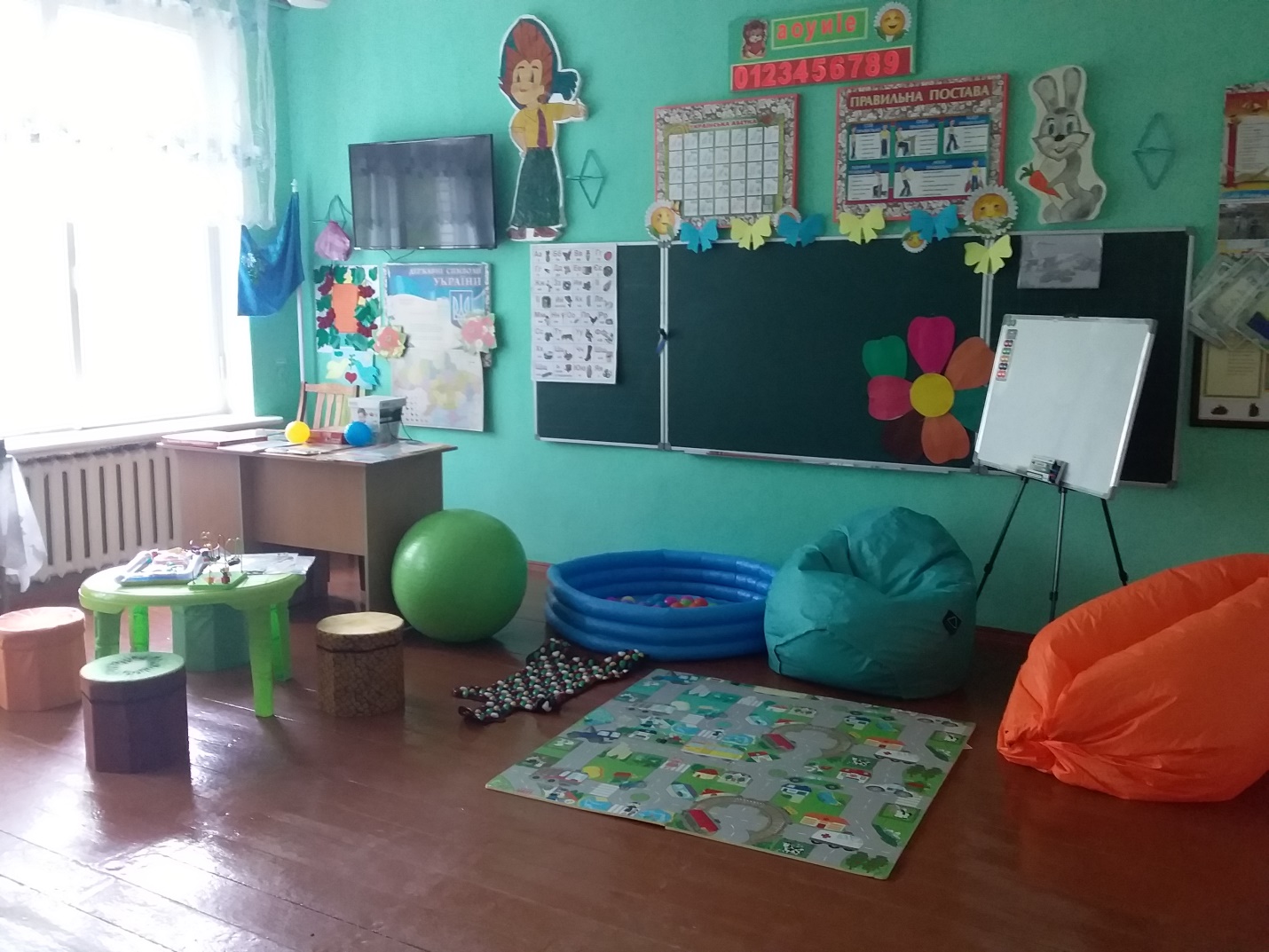 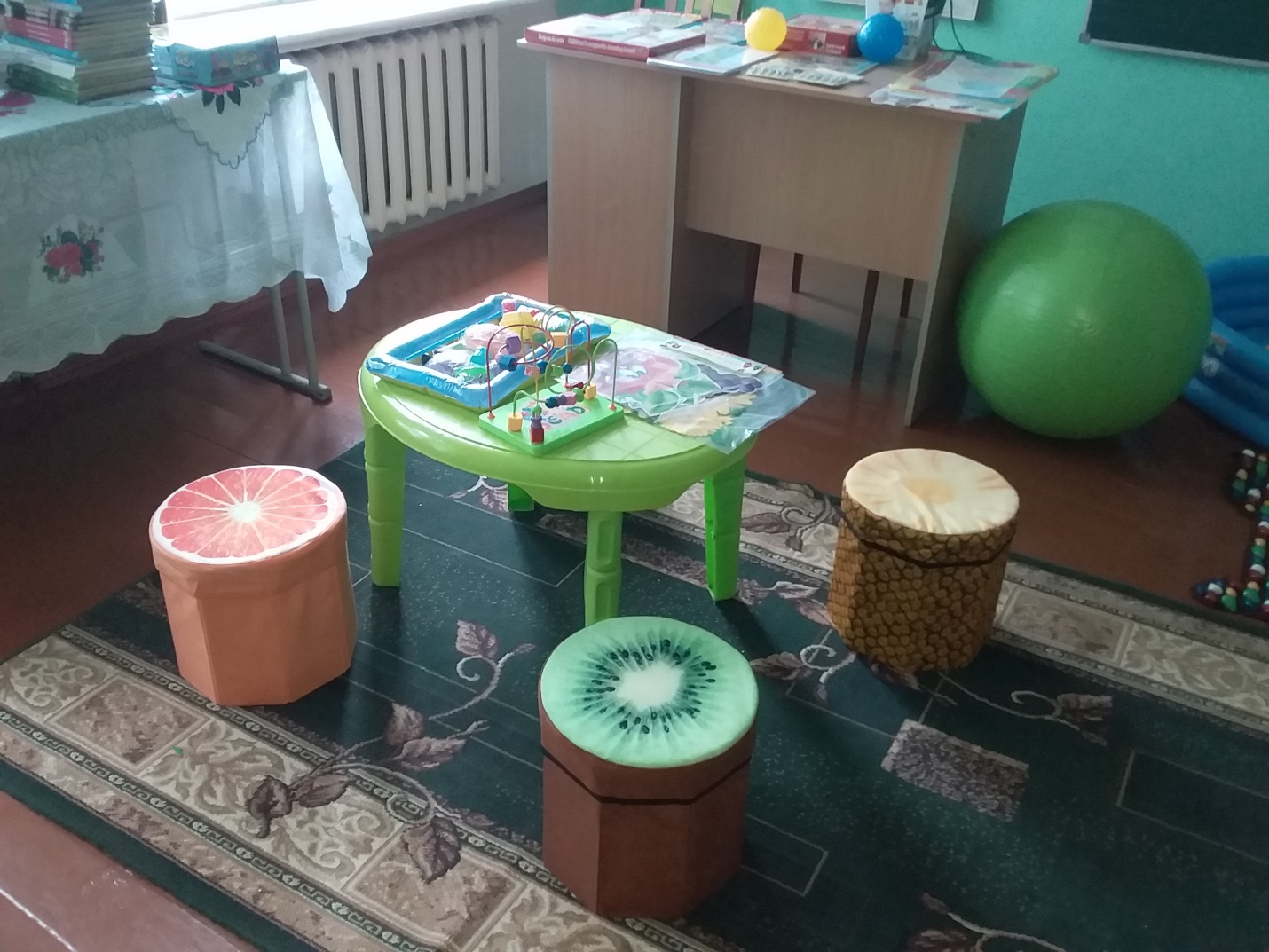 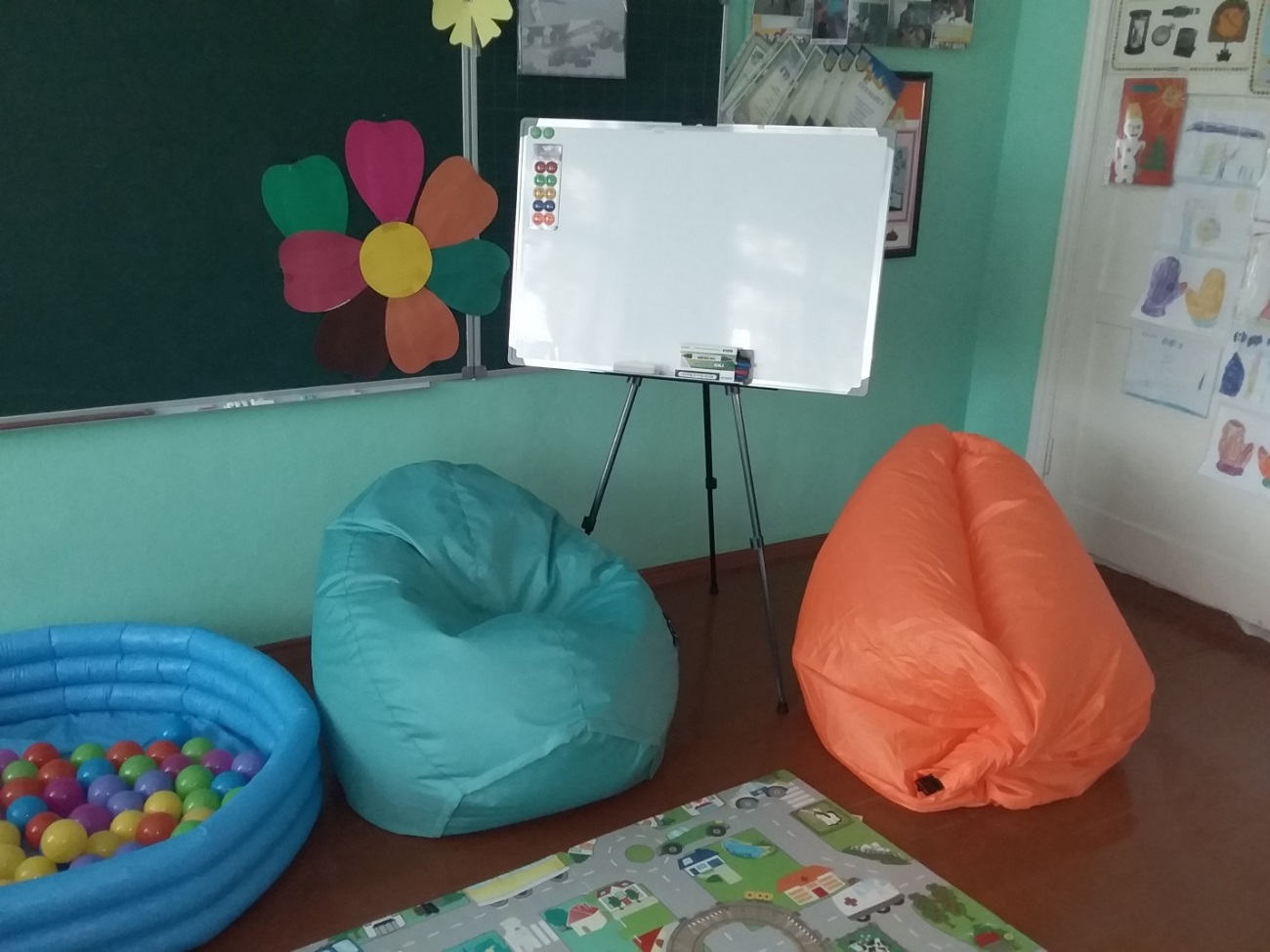 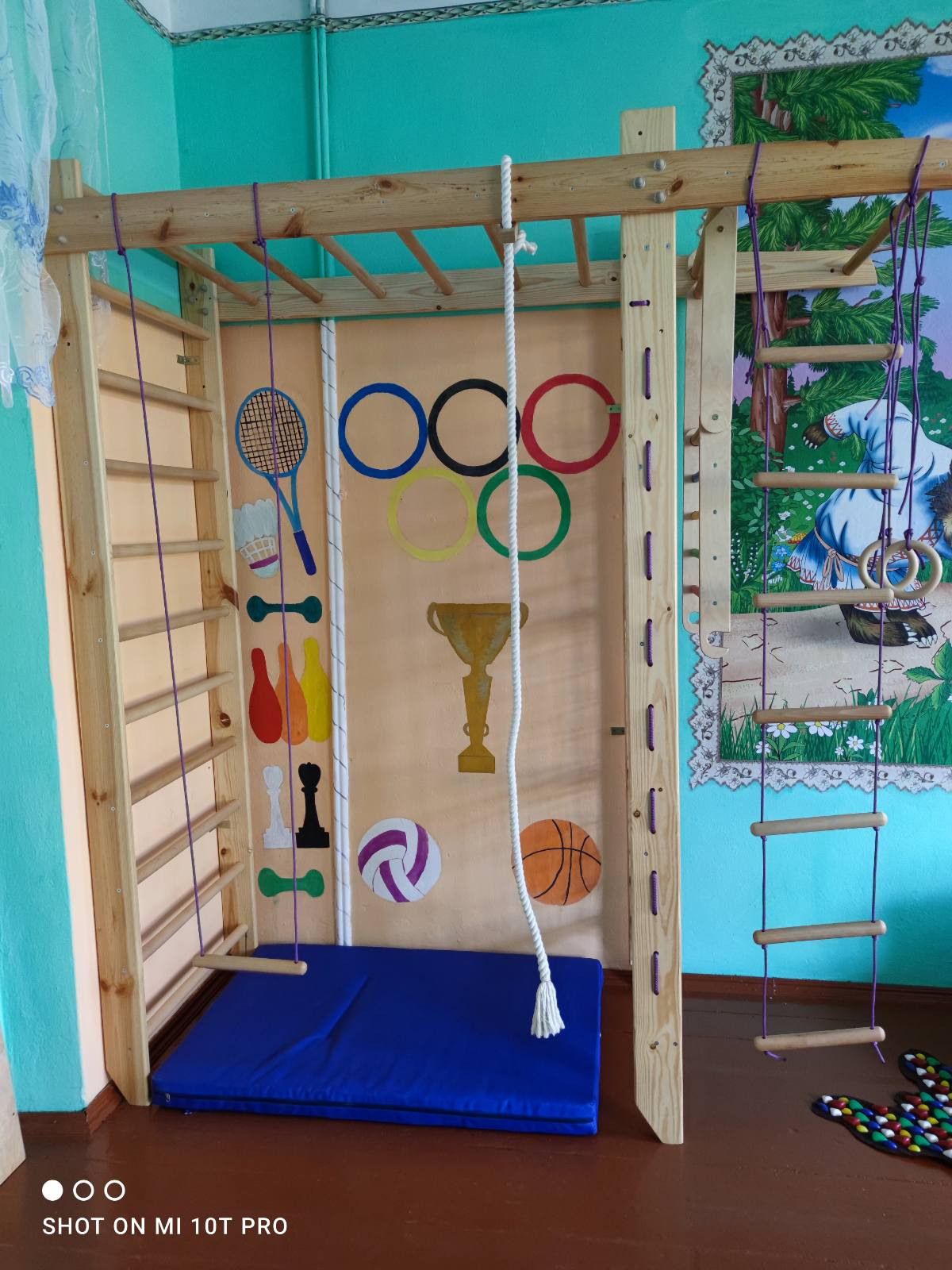 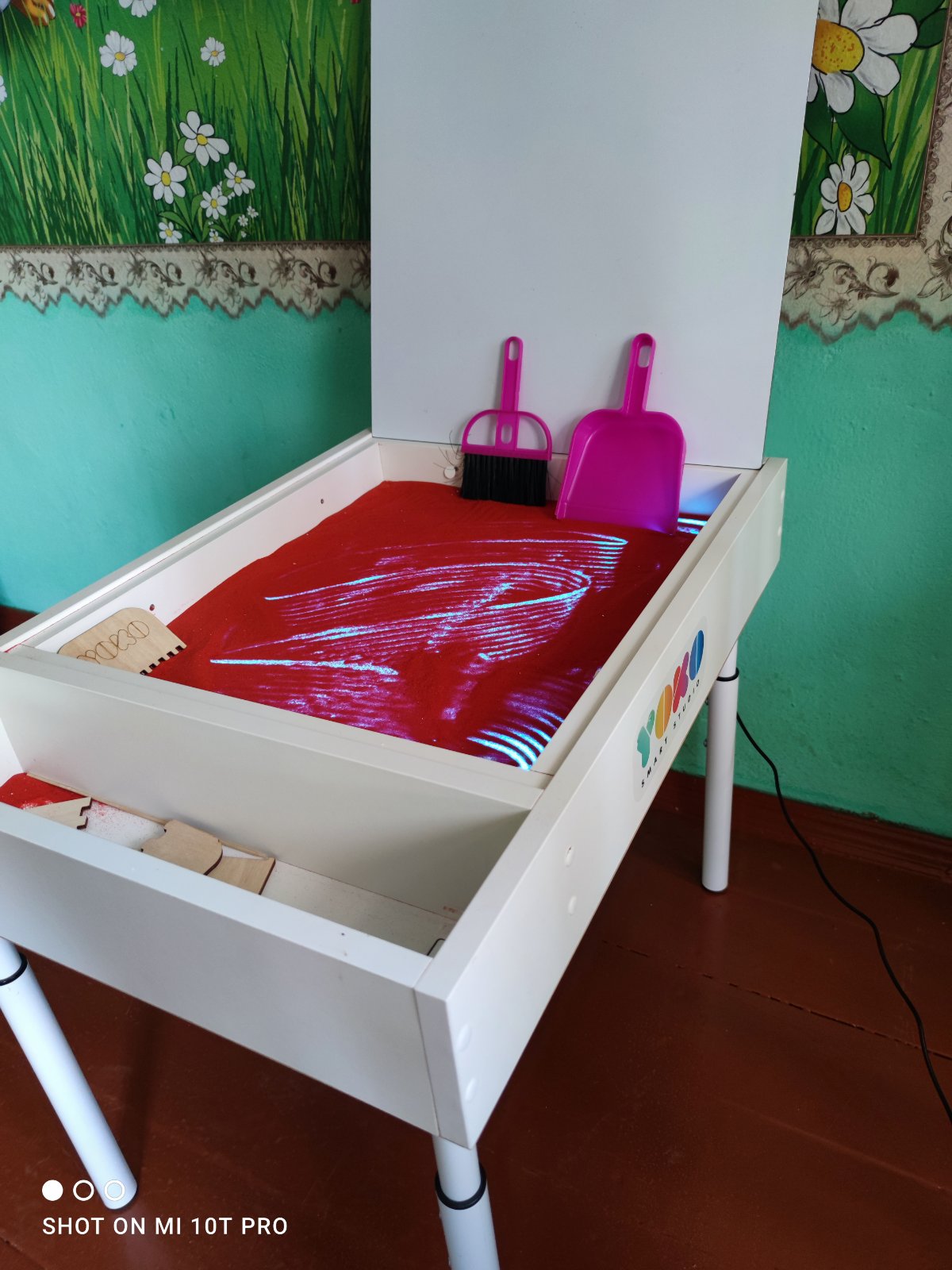 Також ресурсна кімната поповнилась новим обладнанням: набором логічних деталей «Нумікон» для ефективного вивчення математики.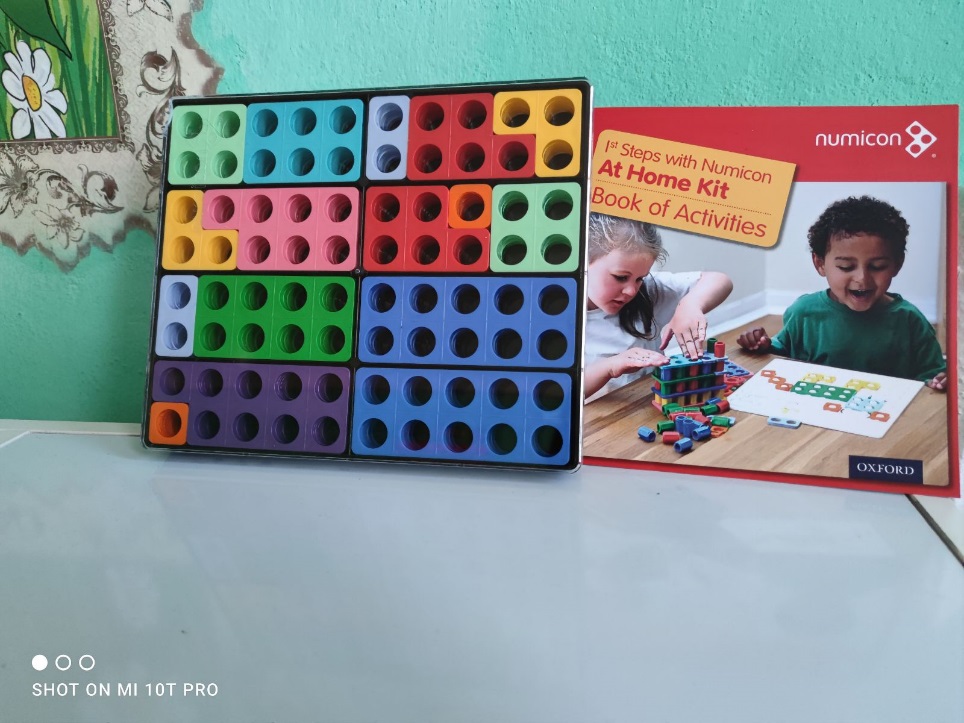 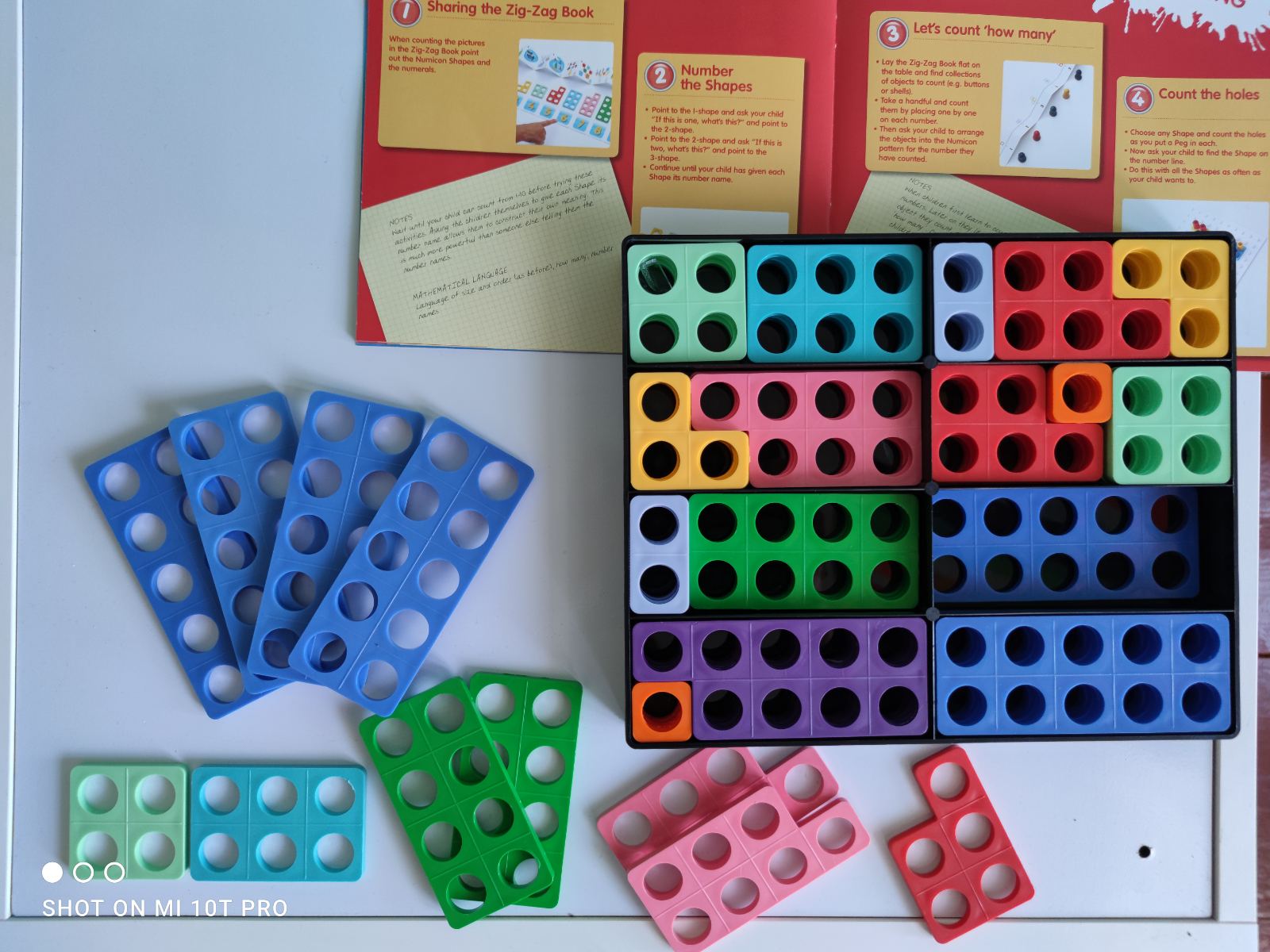 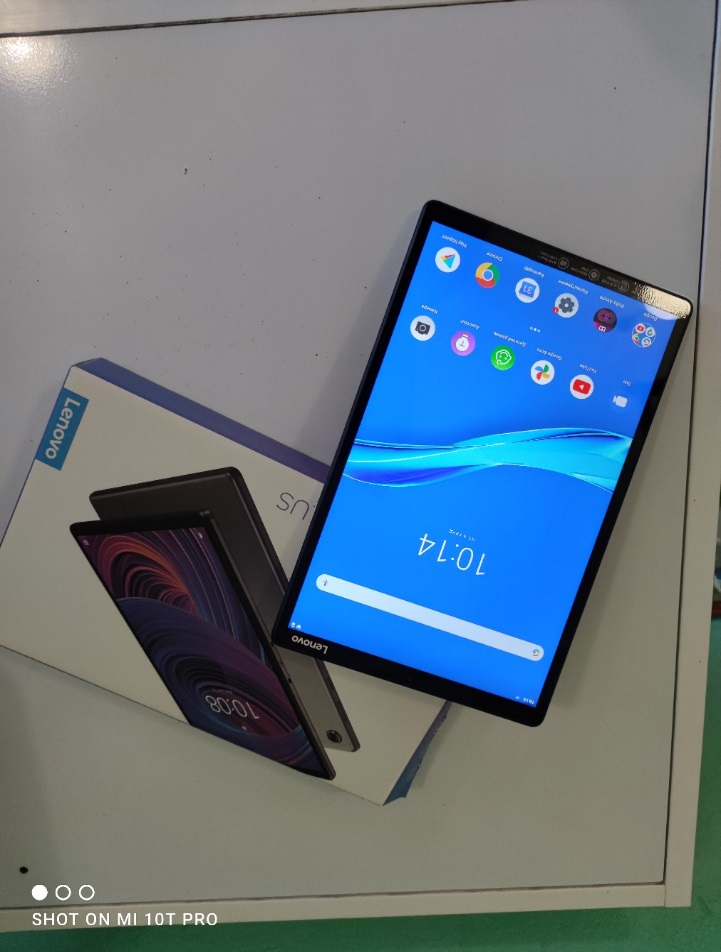 Ресурсна кімната поповнилась сучасним мультимедійнимобладнанням.Цікавим є поповнення ресурсної кімнати м`яким пуфом. 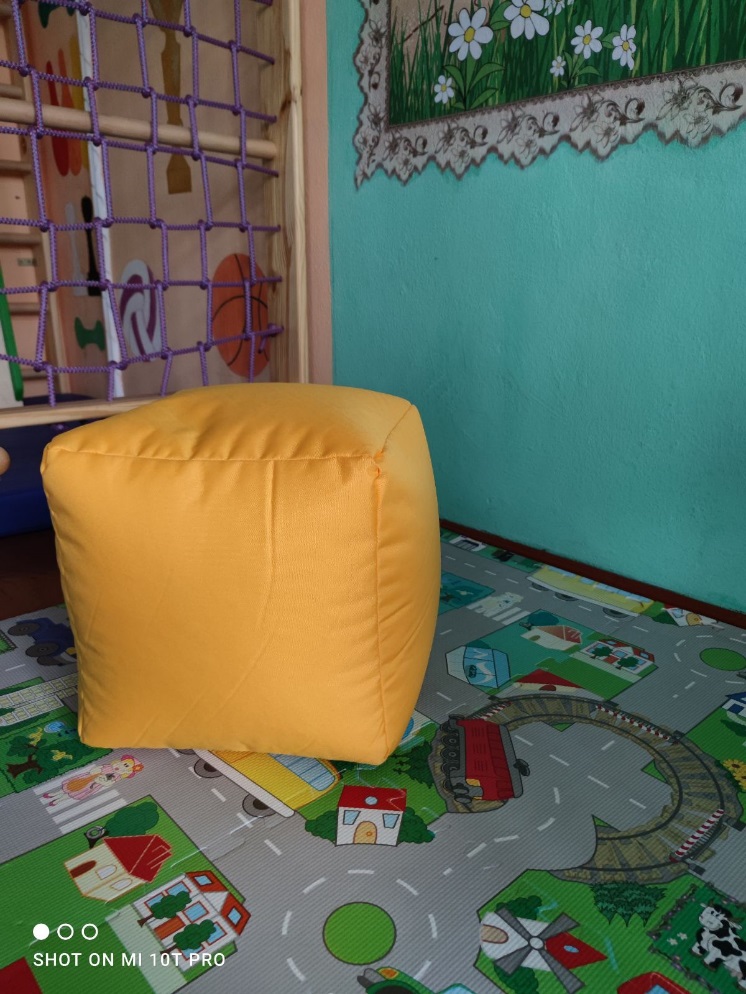 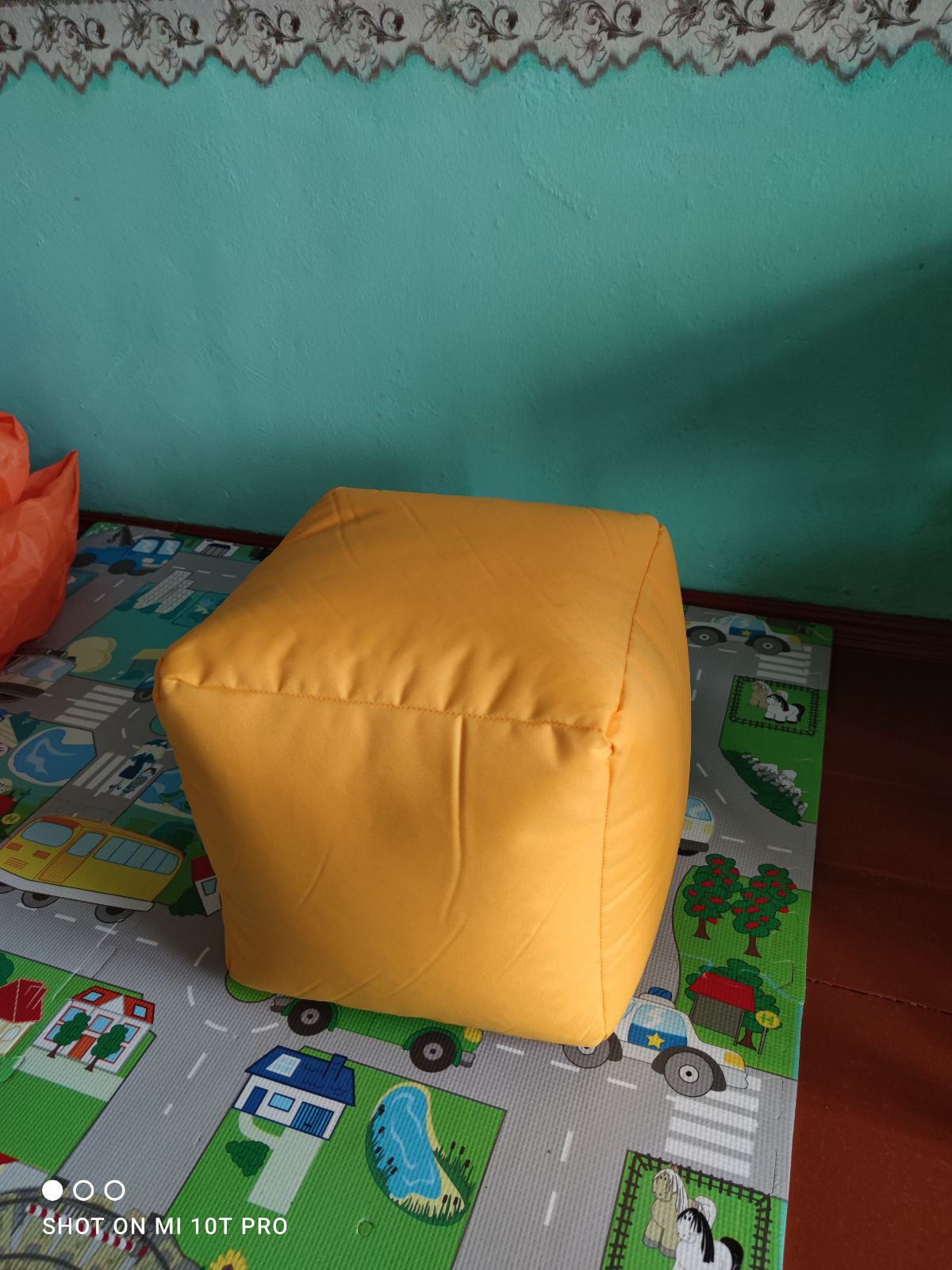 